Weekly Calendar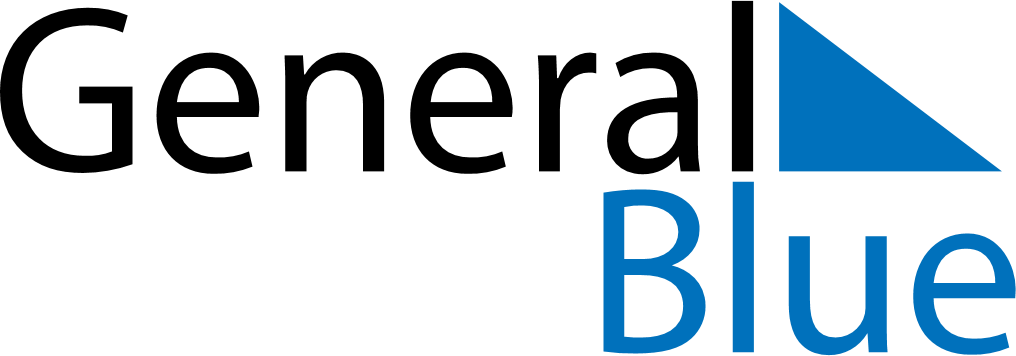 September 21, 2020 - September 27, 2020Weekly CalendarSeptember 21, 2020 - September 27, 2020MondaySep 21TuesdaySep 22WednesdaySep 23ThursdaySep 24FridaySep 25SaturdaySep 26SundaySep 27MY NOTES